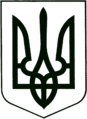 УКРАЇНА
МОГИЛІВ-ПОДІЛЬСЬКА МІСЬКА РАДА
ВІННИЦЬКОЇ ОБЛАСТІВИКОНАВЧИЙ КОМІТЕТ                                                           РІШЕННЯ №83Від 30.03.2023р.                                              м. Могилів-ПодільськийПро затвердження посадового складу комісії щодо розгляду заяв членів сімей осіб, які загинули (пропали безвісти), померли, осіб з інвалідністю та внутрішньо переміщених осіб, які захищали незалежність, суверенітет та територіальну цілісність України про призначення грошової компенсації за належні для отримання жилі приміщення 	Керуючись ст.ст. 30, 34, 59 Закону України «Про місцеве самоврядування в Україні», Законом України «Про статус ветеранів війни, гарантії їх соціального захисту», постановами Кабінету Міністрів України від 19.10.2016 року №719 «Питання забезпечення житлом деяких категорій осіб, які захищали незалежність, суверенітет та територіальну цілісність України, а також членів їх сімей», від 28.03.2018 року №214 «Питання забезпечення житлом деяких категорій осіб, які брали участь у бойових діях на території інших держав, а також членів їх сімей» та від 18.04.2018 року №280 «Питання забезпечення житлом внутрішньо переміщених осіб, які захищали незалежність, суверенітет та територіальну цілісність України» (зі змінами та доповненнями), з метою виплати грошової компенсації за належні для отримання жилі приміщення деяким категоріям осіб, які захищали незалежність, суверенітет та територіальну цілісність України, а також членам їх сімей, -  виконком міської ради ВИРІШИВ:1. Затвердити посадовий склад комісії щодо розгляду заяв членів сімей, осіб, які загинули (пропали безвісти), померли, осіб з інвалідністю та внутрішньо переміщених осіб, які захищали незалежність, суверенітет та територіальну цілісність України про призначення грошової компенсації за належні для отримання жилі приміщення згідно з додатком, що додається.2. Комісії в роботі керуватися Порядками затвердженими постановами Кабінету Міністрів України від 19.10.2016 року №719 «Питання забезпечення житлом деяких категорій осіб, які захищали незалежність, суверенітет та територіальну цілісність України, а також членів їх сімей», від 28.03.2018 року №214 «Питання забезпечення житлом деяких категорій осіб, які брали участьу бойових діях на території інших держав, а також членів їх сімей» та від 18.04.2018 року №280 «Питання забезпечення житлом внутрішньо переміщених осіб, які захищали незалежність, суверенітет та територіальну цілісність України».3. Визнати таким, що втратило чинність рішення виконавчого комітету міської ради від 29.07.2021 року №221 «Про затвердження посадового складу комісії щодо розгляду заяв членів сімей осіб, які загинули (пропали безвісти), померлих, осіб з інвалідністю та внутрішньо переміщених осіб, які захищали суверенітет та територіальну цілісність України про призначення грошової компенсації за належні для отримання жилі приміщення».4. Контроль за виконанням даного рішення покласти на заступника міського голови з питань діяльності виконавчих органів Слободянюка М.В..    Міський голова                                                          Геннадій ГЛУХМАНЮК                                                                                                   Додаток           до рішення виконавчого          комітету міської ради          від 30.03.2023 року №83Посадовий складкомісії щодо розгляду заяв членів сімей осіб, які загинули (пропали безвісти), померли, осіб з інвалідністю та внутрішньо переміщених осіб, які захищали незалежність, суверенітет та територіальну цілісність України про призначення грошової компенсації за належні для отриманняжилі приміщення  Перший заступник міського голови                                       Петро БЕЗМЕЩУКГолова комісії:- заступник міського голови з питань  діяльності виконавчих органів.Заступник голови комісії:- начальник управління праці та      соціального захисту населення міської ради.  Секретар комісії:- головний спеціаліст відділу   персоніфікованого обліку пільгових   категорій населення та обслуговування осіб з   інвалідністю і ветеранів війни та праці   управління праці та соціального захисту   населення міської ради.Члени комісії:- начальник фінансово-економічного   управління міської ради;- начальник управління житлово -  комунального господарства міської ради;- головний спеціаліст управління житлово -  комунального господарства міської ради;- начальник відділу кадрової та правової   роботи апарату міської ради та виконкому;- начальник відділу персоніфікованого   обліку пільгових категорій населення та   обслуговування осіб з інвалідністю і   ветеранів війни та праці управління праці   та соціального захисту населення міської   ради;- головний лікар КНП «Могилів-Подільський   міський Центр первинної медико-санітарної   допомоги» Могилів-Подільської міської        ради;- голова громадської організації «Патріот   України». 